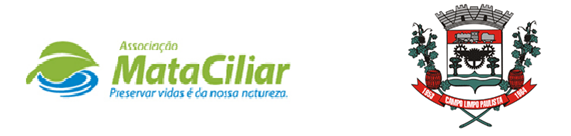 RELATÓRIO RECEBIMENTO DE ANIMAIS AGOSTO 2021Fauna Silvestre recebida pelo CRAS - AMC proveniente do Município de CAMPO LIMPO PAULISTA.Data: ___/____/____				Assinatura:______________RGDATA DE ENTRADANOME POPULARNOME CIENTÍFICO3368602/08/2021Coruja suindaraTyto furcata3368702/08/2021Coruja suindaraTyto furcata3369704/08/2021Coruja suindaraTyto furcata3373313/08/2021AvoanteZenaida auriculata3374416/08/2021Ouriço cacheiroSphiggurus villosus3374516/08/2021Bicho preguiçaBradypus variegatus3374616/08/2021Tatu galinhaDasypus novemcinctus3375918/08/2021Sagui tufo pretoCallithrix penicillata3377421/08/2021Coruja orelhudaPseudoscops clamator3378723/08/2021Gambá orelha pretaDidelphis aurita3383330/08/2021Ouriço cacheiroSphiggurus villosusTOTAL11 ANIMAIS11 ANIMAIS11 ANIMAIS